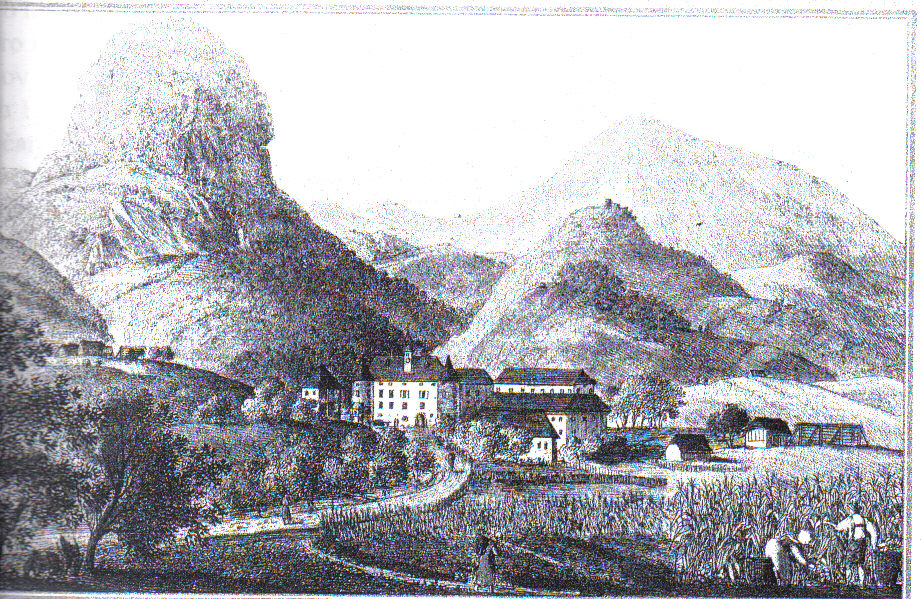 Spoštovane in spoštovani,v petek, 22. februarja 2013, vas ob 18.30 vabimov Občinsko knjižnico Vranskona predavanje z naslovom KMEČKI UPORI NA SLOVENSKEM inVRANSKA KULTURNA ZGODOVINA.Temi bo predstavilJANKO KRIŽNIK.Z veseljem vas pričakujemo.Vstopnine ne bo.